             К А Р А Р                                                                ПОСТАНОВЛЕНИЕ                                                                                                                                                                                                    «10»  август 2016 йыл                     № 30                «10»  августа 2016 годаО порядке заключения договоров на размещение нестационарных торговых объектов без предоставления земельных участков	Во исполнение постановления Правительства Республики Башкортостан от 12 июля 2016 года №281 «О внесении изменений в Порядок разработки и утверждения органами местного самоуправления схемы размещения нестационарных торговых объектов на территории Республики Башкортостан» Администрация сельского поселения Насибашевский сельсовет муниципального района Салаватский район Республики Башкортостан ПОСТАНОВЛЯЕТ:	1.Утвердить порядок заключения договоров на размещение нестационарных торговых объектов на территории сельского поселения Насибашевский сельсовет без предоставления земельного участка согласно приложению 1.	2.Обнародовать постановление на информационном стенде администрации сельского поселения Насибашевский сельсовет по адресу: 452496, Республика Башкортостан, Салаватский район, с.Насибаш, ул.Центральная д.31 и на сайте Администрации  сельского поселения Насибашевский сельсовет  МР Салаватский район.	3.Контроль за исполнением настоящего постановления оставляю за собой.	4.Настоящее постановление вступает в силу со дня его официального опубликования.          Глава Администрации:                              Р.К.Бикмухаметова.	Приложение №1к постановлению АдминистрацииСП Насибашевский сельсоветМР Салаватский район РБот «10» августа 2016г. №30Порядок заключения договоров на размещение нестационарных торговых объектов на территории сельского поселения Насибашевский сельсовет без предоставления земельного участка.	1.Настоящий порядок устанавливает процедуру заключения договоров на размещение нестационарных торговых объектов на территории муниципального района Салаватский район без предоставления земельного участка (далее – Порядок).	2.Типовой договор на размещение нестационарных торговых объектов на территории муниципального района Салаватский район без предоставления земельного участка устанавливается в соответствии с приложением 1 к настоящему Порядку (далее – Договор).	3.Заключение Договора осуществляется на основании схемы размещения нестационарных торговых объектов на территории сельского поселения с учетом необходимости обеспечения устойчивого развития территорий и достижения нормативов минимальной обеспеченности населения площадью торговых объектов.	4.Право на заключение Договора предоставляется заявителю, подавшему в Администрацию сельского поселения(далее-уполномоченный орган) , заявление на заключение договора на размещение нестационарного торгового объекта, включенного в схему размещения нестационарных торговых объектов на территории сельского поселения.	Форму заявления на размещение нестационарного торгового объекта установить в соответствии с приложением 2 к настоящему Порядку.	5.Уполномоченный орган рассматривает заявление в течение тридцати календарных дней и обеспечивает размещение извещения о размещении нестационарного торгового объекта (далее - извещение) в порядке, установленном действующим законодательством и на официальном Интернет-сервере Администрации  МР Салаватский район.	6.Если по истечении тридцати календарных дней со дня опубликования извещения другие заявления на размещение нестационарных торговых объектов не поступили, уполномоченный орган в течение десяти календарных дней осуществляет подготовку проекта договора на размещение нестационарного торгового объекта и направляет его заявителю.	Плата за размещение нестационарного торгового объекта взимается в соответствии приложением 3 к настоящему Порядку.	7.Максимальный срок действия договора на размещение нестационарных торговых объектов на территории муниципального района Салаватский район без предоставления земельного участка –6 месяцев.Приложение №1К Порядку заключения договоровна размещение нестационарных торговых объектов на территории сельского поселения Насибашевский сельсоветбез предоставления земельного участка  Договор на размещениенестационарного торгового объектас.Насибаш                     				          "__" _________ 20__ г.	Администрация сельского поселения Насибашевский сельсовет МР Салаватский район, именуемая в дальнейшем Администрация в лице главы сельского поселения Насибашевский сельсовет, действующего на основании Устава, с  одной  стороны,  и  , в лице ______________________________, действующего на основании _________ именуемый(ая/ое) в дальнейшем Заявитель (владелец нестационарного торгового объекта), с другой стороны, при совместном упоминании именуемые Стороны, заключили настоящий Договор о нижеследующем.1. Предмет договора1.1. Администрация предоставляет Заявителю (владелец нестационарного объекта) право на размещение нестационарного торгового объекта (далее-Объект): _____________________________________________________________________________________(наименование объекта оказания услуг)	Для осуществления торговой деятельности: _____________________________________,                                                               (реализуемая продукция)по адресу: ____________________________________________, утвержденной схеме нестационарного торгового объекта,  а  Заявитель  обязуется разместить и обеспечить в течение всего срока действия настоящего договора функционирование объекта на условиях и в  порядке,  предусмотренных  в  соответствии с настоящим договором,  федеральным и республиканским законодательством и нормативно-правовыми актами муниципального района Салаватский район.1.2. Настоящий договор на размещение нестационарного торгового объекта является подтверждением права Заявителя на осуществление торговой деятельности в месте, установленном схемой размещения нестационарных торговых объектов и пунктом 1.1 настоящего договора.1.3. Период размещения объекта устанавливается с «____»___________ г. по «_____»___________г.2. Плата за размещение объекта и порядок расчетов2.1. Плата за размещение объекта устанавливается в размере ________ рублей.2.2 Разрешение на размещение нестационарного торгового объекта выдается после внесения на счет Администрации указанных в п.2.1 денежных средств.2.3. Размер платы за размещение объекта не может быть изменен по соглашению сторон.3. Права и обязанности Сторон3.1. Заявитель имеет право:3.1.1. Разместить объект по местоположению в соответствии с пунктом 1.1 настоящего договора.3.1.2. Использовать Объект для осуществления торговой деятельности в соответствии с требованиями федерального и республиканского законодательства и нормативно-правовыми актами муниципального района Салаватский район.3.1.3. В случае изменения градостроительной ситуации и внесения в связи с этим изменений в схему размещения нестационарных торговых объектов переместить Объект с места его размещения на компенсационное место размещения.3.2.  Заявитель обязан:3.2.1. Своевременно вносить плату за размещение Объекта.3.2.2. Сохранять вид и специализацию, местоположение и размеры Объекта в течение установленного периода размещения Объекта.3.2.3. Обеспечивать функционирование объекта в соответствии с требованиями настоящего договора, требованиями нормативно-правовыми актами муниципального района Салаватский район.3.2.4. Обеспечить сохранение внешнего вида и оформления Объекта в течение всего срока действия настоящего договора.3.2.5. Обеспечить соблюдение санитарных норм и правил, вывоз мусора и иных отходов от использования объекта.3.2.6. Соблюдать при размещении Объекта требования градостроительных регламентов, строительных, экологических, санитарно-гигиенических, противопожарных и иных правил, нормативов.3.2.7. Использовать Объект способами, которые не должны наносить вред окружающей среде.3.2.8. Не допускать загрязнение, захламление места размещения Объекта.3.2.9. Не допускать передачу прав по настоящему договору третьим лицам.3.2.10. При прекращении договора в 1-дневный срок обеспечить демонтаж и вывоз Объекта с места его размещения.3.2.11. В случае, если Объект конструктивно объединен с другими нестационарными торговыми объектами, обеспечить демонтаж Объекта без ущерба другим нестационарным торговым объектам.3.3Администрация имеет право:3.3.1. В любое время действия договора проверять соблюдение Заявителем требований настоящего договора на месте размещения Объекта.3.3.2. Требовать расторжения договора и возмещения убытков в случае, если Заявитель размещает Объект не в соответствии с его видом, специализацией, периодом размещения, схемой и иными условиями настоящего договора.3.3.3. В случае изменения градостроительной ситуации и внесения в связи с этим изменений в схему размещения нестационарных торговых объектов переместить Объект с места его размещения на компенсационное место размещения.3.4. Администрация сельского поселения Насибашевский сельсовет муниципального района Салаватский район обязана предоставить Заявителю право на размещение Объекта в соответствии с условиями настоящего договора.4. Срок действия договора4.1. Настоящий договор действует с момента его подписания сторонами и до "__" ______ 20 ___, а в части исполнения обязательств по оплате -  до момента исполнения таких обязательств.4.2. Любая из Сторон вправе в любое время отказаться от настоящего договора, предупредив об этом другую Сторону не менее чем за 10 дней.5. Ответственность сторон     5.1. В случае неисполнения или ненадлежащего исполнения обязательств по настоящему договору Стороны несут ответственность в соответствии с действующим законодательством РФ.     5.2. В случае просрочки уплаты платежей Заявитель обязан выплатить Администрации пеню в размере ____% от суммы долга за каждый день просрочки.     5.3. В случае размещения Объекта с нарушениями его вида, специализации, места размещения и периода работы Заявитель выплачивает Администрации штраф в размере _____% от платы по договору и возмещает все причиненные этим убытки.6. Расторжение Договора     6.1. Решение о досрочном расторжении настоящего Договора принимается Администрацией в следующих случаях:при прекращении осуществления торговой деятельности Заявителем (владельцем нестационарного торгового объекта);по представлению органов, осуществляющих государственные функции по контролю и надзору;при принятии органом местного самоуправления решения о необходимости ремонта и (или) реконструкции автомобильных дорог; реализации муниципальных программ и (или) приоритетных направлений деятельности в социально-экономической сфере; использовании территории, занимаемой объектом, для целей, связанных с развитием улично-дорожной сети, размещением объектов благоустройства, стоянок автотранспорта, опор уличного освещения и (или) прочих муниципальных объектов, в том числе остановок общественного транспорта, оборудованием бордюров, строительством проездов и (или) проездных путей, и для иных муниципальных целей, определенных в соответствии с документацией о планировке территорий; изъятии земельных участков для государственных или муниципальных нужд; принятии решений о развитии территории, изменении градостроительных регламентов в отношении территории, на которой находится объект;при нарушении Заявителем (владельцем нестационарного торгового объекта) следующих условий настоящего Договора:сохранение заявленного типа и специализации объекта;недопущение передачи прав по настоящему Договору третьим лицам;запрет установки Заявителем (владельцем нестационарного торгового объекта) дополнительного торгового оборудования на земельном участке около объекта;соответствие места размещения объекта Схеме.     6.2. Сторона, инициирующая процедуру досрочного расторжения настоящего Договора, обязана за 30 календарных дней сообщить об этом другой стороне в письменной форме.     6.3. В случае выявления фактов, указанных в абзацах третьем и пятом пункта 6.1 настоящего Договора, и наступления случая, указанного в абзаце четвертом пункта 6.1 настоящего Договора, вопрос о досрочном расторжении настоящего Договора рассматривается Администрацией, о чем Заявитель (владелец нестационарного торгового объекта) уведомляется в течение 10 календарных дней в письменной форме.     6.4. При принятии решения о досрочном прекращении настоящего Договора Администрация вручает Заявителю (владельцу нестационарного торгового объекта) уведомление о расторжении настоящего Договора и сроке демонтажа объекта.     6.5. Заявитель (владелец нестационарного торгового объекта) в 5-дневный срок после получения уведомления обязан прекратить функционирование объекта.     6.6. Функционирование объекта по истечении установленного срока считается незаконным, за что Заявитель (владелец нестационарного торгового объекта) несет ответственность в соответствии с действующим законодательством Российской Федерации и Республики Башкортостан.     6.7. При досрочном прекращении настоящего Договора Заявитель (владелец нестационарного торгового объекта) в течение 10 календарных дней в соответствии с условиями настоящего Договора обязан демонтировать объект и восстановить благоустройство места размещения и прилегающей территории.     6.8. При неисполнении Заявителем (владельцем нестационарного торгового объекта) обязанности по своевременному демонтажу объект считается самовольно установленным, а место его размещения подлежит освобождению в соответствии с действующим законодательством Российской Федерации и Республики Башкортостан, муниципальными правовыми актами, условиями настоящего Договора.7. Заключительные положения     7.1. Любые споры, возникающие из настоящего договора или в связи с ним, разрешаются сторонами путем ведения переговоров, а в случае не достижения согласия передаются на рассмотрение Арбитражного суда Республики Башкортостан в установленном порядке.     7.2. Настоящий договор составлен в 2-х экземплярах, имеющих одинаковую юридическую силу, -по одному для каждой из Сторон, один из которых хранится в Администрации не менее 3 лет  с  момента его подписания сторонами.8. Реквизиты и подписи Сторон:                  Приложение №2К Порядку заключения договоровна размещение нестационарных торговых объектов на территории сельского поселения Насибашевский сельсоветбез предоставления земельного участка  Заявление на заключение договора на размещение нестационарного торгового объекта на территории сельского совета Насибашевский сельсовет без предоставления земельного участка	Главе Администрациисельского поселения Насибашевский сельсоветот _______________________________  (наименование, Ф.И.О. полностью)                                               ИНН __________________________ОГРН __________________________Адрес:__________________________Телефон: _________________________Заявление	Прошу Вас заключить договор на размещение нестационарного торгового объекта без предоставления земельного участка: вид объекта _____________________________________________________ специализация ___________________________________________________ необходимая площадь торгового места ______________________________ местоположение ____________________________________________________ на период с ____________________________ по _________________________ обязуюсь обеспечить надлежащее санитарно-техническое состояние занимаемой территории. «_____» ___________ дата подпись                  Приложение №3К Порядку заключения договоровна размещение нестационарных торговых объектов на территории сельского поселения Насибашевский сельсоветбез предоставления земельного участка  Методика Расчета платы по договорам на размещение нестационарных торговых объектов на территории сельского поселения Насибашевский сельсовет.БАШКОРТОСТАН РЕСПУБЛИКАҺЫСАЛАУАТ РАЙОНЫМУНИЦИПАЛЬ РАЙОНЫНЫҢНӘСЕБАШ АУЫЛСОВЕТЫ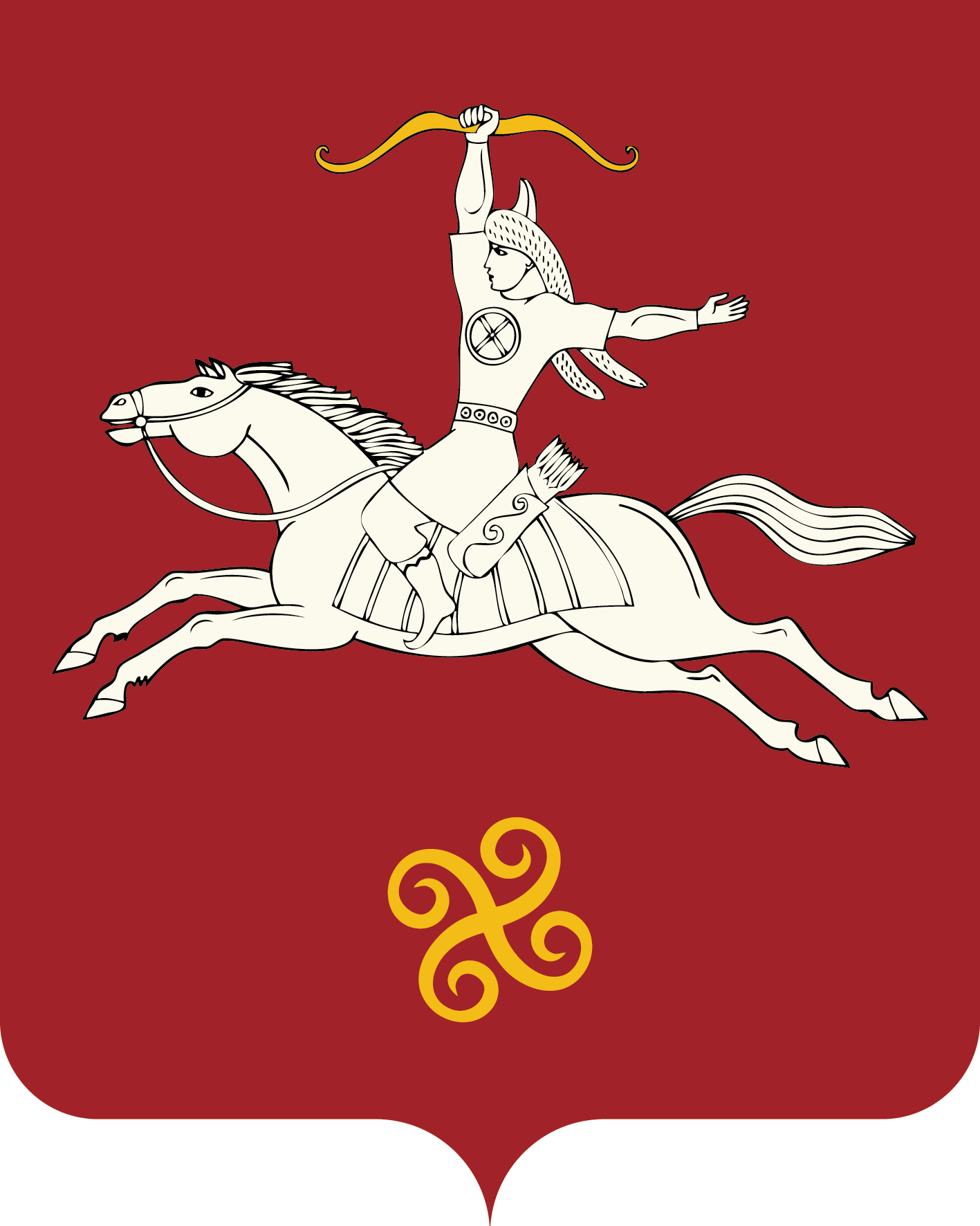 РЕСПУБЛИКА БАШКОРТОСТАНСОВЕТ  СЕЛЬСКОГО ПОСЕЛЕНИЯНАСИБАШЕВСКИЙ СЕЛЬСОВЕТМУНИЦИПАЛЬНОГО РАЙОНАСАЛАВАТСКИЙ РАЙОН452496, Нəсебаш ауылы, Υзəк урамы, 31 йорттел. (34777) 2-31-01452496, с.Насибаш, ул. Центральная, 31тел. (34777) 2-31-01Администрация:Администрация сельского поселения Насибашевский сельсоветМР Салаватский район РБ(реквизиты, подпись)Заявитель:Ф.И.О. ___________________________________________________________________Наименование: ______________________________________________________________ИНН: ________________________________ОГРН: _______________________________Адрес: ________________________________Телефон: __________________________Подпись __________________  «___» ____________________   .  